YILDIZ TECHNICAL UNIVERSITY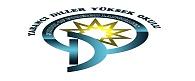 SCHOOL OF FOREIGN LANGUAGES2016 - 2017 FALL, WEEK 10WEEKEND ASSIGNMENT 2(A&B Level)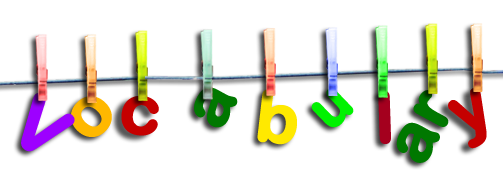 IDENTIFYING THE PARTS OF SPEECHRecognizing parts of speech is identifying a word as a noun (n), adjective (adj), adverb (adv), verb (v), etc.Example: The teacher is happy because her students are working hard and they are getting good grades from the exam.   “happy” is an adjective. Adjectives describe a noun or pronoun. In the example sentence, this adjective describes the teacher.“working” is a verb. Verbs describe an action, experience or state such as “come”, see”. They can take different endings of tenses. Verbs come after the subject of sentences. “hard” is an adverb. Adverbs describe a verb, an adjective, another adverb, or a whole sentence. “It is very hot”, “Naturally, I want your happiness”, “The exam was extremely difficult”.“grade” is a noun. Nouns represent a person (such as ‘Mary’, ‘teacher’, ‘officer), a place (such as ‘hospital’ or ‘Turkey’), a thing or activity (such as ‘coffee’ or ‘football’), or a quality or idea (such as ‘anger’, ‘happiness’).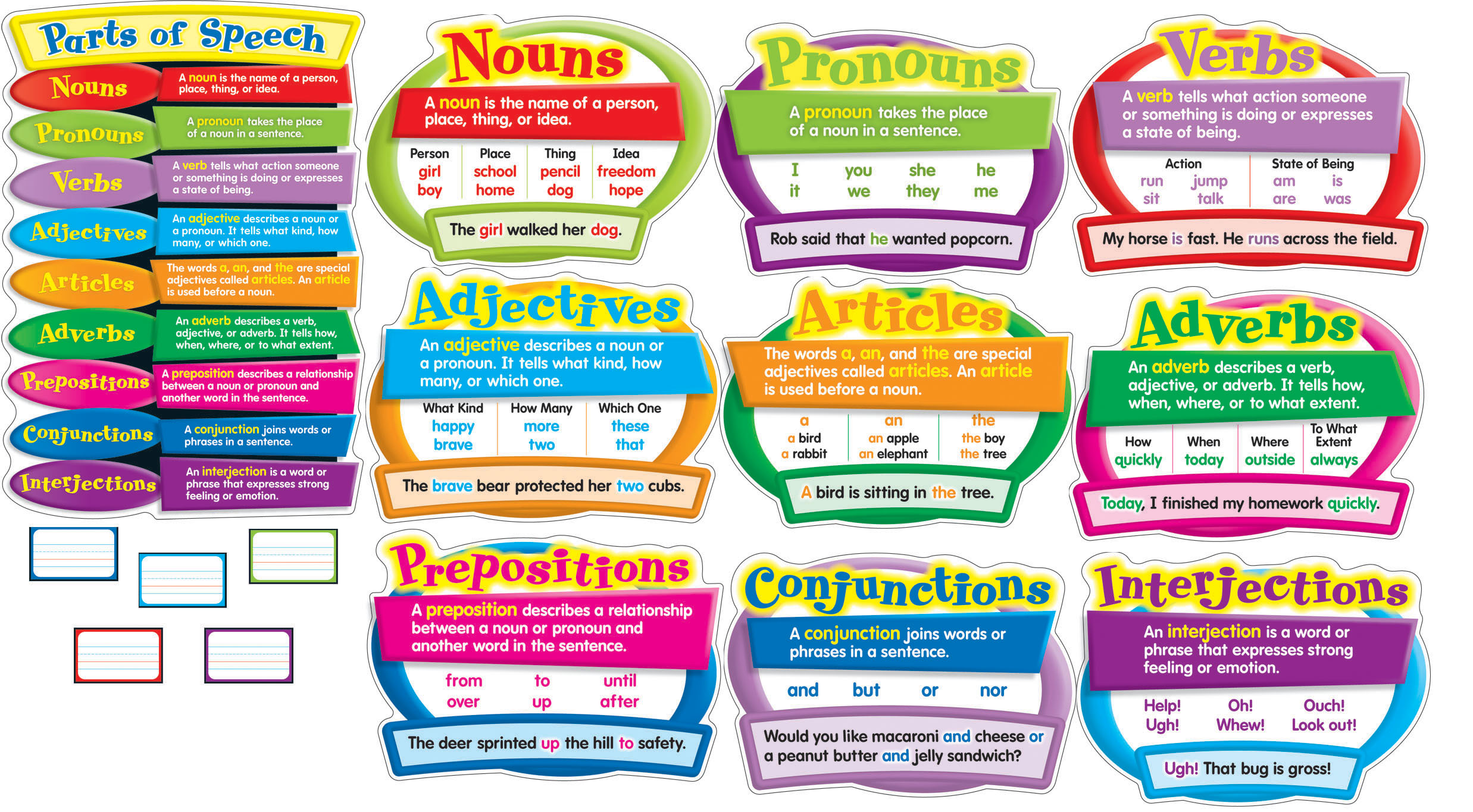 Practice 1Identify the parts of speech of underlined words in the sentences (n. / v. / adj. / adv.).He ran so fast that it was extremely difficult for him to stop.	ran ………	fast ……… 	extremely ………	difficult ………The driver had to brake sharply to avoid the old dog.   	driver ………   brake ………  	sharply ……… 	old ……… 	dog ………The teacher got angry because the students were talking noisily in the classroom.      angry ……….	talking ……… 	noisily ……… 	classroom ………Use the following words to complete the sentences.depression (n.): a feeling of sadness and hopelessness / (to) depress (v.) / depressed (adj.)Exams usually ___________ students.You look very ___________.He suffers from acute ___________.humorous (adj.): funny / humour (n.) / humorously (adv.)He played a ___________ character.His story was full of ___________.Fatih always talks ___________.courage (n.): bravery / courageous (adj.) / courageously (adv.)I didn't have the ___________ to tell him.The soldiers defended the country ___________. He was very ___________ when he told the truth.appear (v.): come into sight or become noticeable / appearance (n.)
a)  Her book will ___________ in the shops very soon. b) His skin had an unhealthy ___________.ambition (n.):strong desire for success, power, wealth / ambitious (adj.) / ambitiously (adv.)He behaves so ___________ that sometimes his friends don’t like his aggressive behaviours.She is clever but she lacks ___________.She was an ___________ politician.energy (n.) acting or being active / energetic (adj.) / energize (v.) Young people usually have more ___________ than the old.Boris Becker was an ___________ tennis player.Some students drink coffee to ___________ themselves before exams.Use a dictionary to identify the part of speech of words. Then, use the words to complete sentences. 1.  advise (…….) 		a) For heavy smokers, regular medical checks are ___________.	advice (…….)		b) Evans ___________ him to leave London.	advisable (…….)		c) Could you give me some ____________ about buying a home?2.  judgment (…….)		a) You're very ____________, you criticize people very quickly. 	judge (…….)		b) You should never ____________ a person by their looks.	judgmental (…….)		c) The minister showed a lack of political ____________.3.  responsible (…….)	a) You can trust Jamie to act ___________.	responsibility (…….)	b) Having children is a big ___________ and I'm not sure I'm ready for that yet.	responsibly (…….)	c) Police believe the same man is ___________ for three other murders in the                                                    area.Practice 2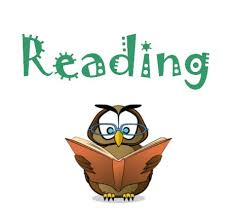 Before You ReadVolunteer Aid - By Mariko AsanoHabitat for Humanity International-or Habitat- is a non-profit organization. It helps people in need build houses. Volunteers for Habitat have built more than 350.000 houses worldwide since 1976. In the article below Mariko Asano talks about her experience as a Habitat volunteer. I am 24 years old, and I grew up in Nishinomiya, Japan. Several years ago, I went to Negros Island in the Philippines as a Habitat volunteer. This was the first of three trips I have taken to the Philippines as a volunteer. For me, the idea of building somebody’s house abroad was very exciting. I returned to Negros Island the next year.  This time I went as a student leader with 28 classmates from Kyoto University of Foreign Studies. Both the staff and the families on Negros Island became dear friends of the work team. Meeting these people was wonderful for each of us. Their lifestyle reminded us of meaning and value of life. The people also helped us appreciate the more valuable things in life, such as spending time with your family, friends and neighbours; developing close relationships; helping each other.We thought we came to the Philippines to help the Filipino people, but they helped us to see something valuable. They generously offered their food, space and hearts in a way we were unaccustomed to. (Would you give up your comfortable bed for a stranger and sleep on a cement floor?)When I took my third trip to the Philippines as a Habitat volunteer, I worked with young people from around the world. In my group, there were Filipinos, Americans, Indians, Koreans, and Japanese. We completed a house for a family. On the last day, all of us stood inside a room we had built in just a week and we felt great. Even now we keep in touch across the world. Some of us are still working actively in Habitat in different countries. Habitat brings people together and helps us realize that people all over the world care about each other. Habitat sends the very important message that we can all be friends. Also, I’ve learned that I can make a difference in the world.A. Choose the best answer.1. This reading is about ______ .a) Helping other peopleb) Giving money to people for housingc) a woman’s travel to the Philippines2. What is the main idea of the text?a) Travelling to other countries is enjoyable.b) Building a house is easy. c) Helping people can change your life.3. Which statement is TRUE?a) Habitat for Humanity is more than 35 years old.b) The writer is an employee of Habitat for Humanity.c) The writer has helped to build houses in more than one country.4. How many classmates went with Mariko on her second trip?a) 24		b) 28		c) 355. Mariko Asano went to Negros Island with students from _____ .a) the Philippinesb) Nishinomiya, Japanc) Kyoto University of Foreign Studies6. On her second trip, Mariko _____ .a) slept on the floor of someone’s houseb) slept in a bed in someone’s housec) stayed in a small comfortable hotelB. Underline these words in the reading passage. Then match each word with its definition to the right.1. ___ appreciate                    a) stay connected to someone by calling or writing2. ___ grew up                        b) not seeing or experiencing something very often3. ___ keep in touch               c) a group or team of people who work together4. ___ relationships                d) like, know the value of something 5. ___ staff                              e) got older, changed from a child to an adult6. ___ unaccustomed to         f) friendshipsPractice 3SUSAN AND SAM’S LIFE AND DREAMSSusan and Sam live in Rosebud, a small town in New Jersey. It looks like many other towns in the United States. They are different in many ways. Susan is tall and thin. Sam is short and heavy. Susan has blonde hair and blue eyes. Sam has dark hair and brown eyes. Susan is a quiet kind of person. She can work for hours alone in the laboratory. Sam loves to talk and meet people. He can talk for hours with his patients.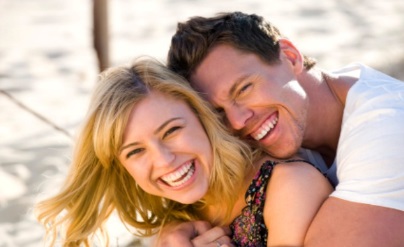 But Susan and Sam think the same way about many things. They both care a lot about their children and their home. They care about their work and their town. They both like to go to the seaside in the summer. At the seaside, Susan reads mystery books and Sam goes fishing. The neighbours take care of their pets and their yard back in Rosebud.Usually they are happy in Rosebud, but sometimes they think about travelling to other parts of the world. They want to visit new places and have new experiences. They went to Hawaii once, after they were married. But that was 30 years ago!“We are not getting any younger!” Sam often says to Susan. “You are right,” says Susan. “Let’s go somewhere next year. Not now. We are too busy.” Circle the best answer. Do not look back the text!Susan and Sam _____.look the same	are both tall and thinlook different	both like to work aloneSam likes to _____.work by himselfwork in a laboratorylistens to his patientsmeet people and talkSusan and Sam both care about _____.fishing at the seaside 	the same thingsdifferent things 		 going to HawaiiIn the summer, Susan and Sam _____.go to the seasidevisit their childrentravel around the worldtake care of their houseSusan and Sam are usually _____.at the seasideunhappy in Rosebudhappy in Rosebudaway from homeSomeday they would like to _____.go to the seaside 		go to Hawaiiget married			visit new placesThey can’t go away because they are _____.working hard		marriedstudying hard		 too old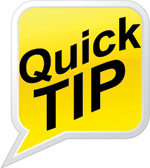 How to Recognize Parts of SpeechAsk these questions by yourself to identify parts of speech:Does the ending of the word show its part of speech?What does the word relate to, describe, or explain?What is the function of the word in the sentence?volunteer: (n) someone who does work without being paid for it, because they want to do it. She helps in a school as a volunteer three days a week.volunteer: (v) you offer to do something without being forced to do it. I volunteered to do the dishes.